ВИРТУОЗЫ ПЕРА2 ГРУППА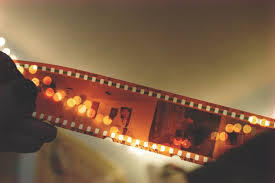 ТЕМА: Короткометражка –  приемы созданияКороткометражные фильмы — ядро творчества молодых режиссеров. Тот, кто сумеет за десять с небольшим минут тронуть сердца зрителей, в будущем выработает собственный зрелый стиль. В последние годы в Польше возрождается короткометражное кино — об этом говорят данные кинопроката, бесчисленные премии на важнейших кинофестивалях и растущий интерес зрителей. Каков он — сегодняшний польский короткий метр?Казалось бы, создать сценарий короткометражного фильма еще проще. Однако, увы!

Короткий метр отличается от полного столь же значительно, сколь рассказ отличается от романа. А дело усугубляется еще и тем, что книг по
драматургии короткометражек в природе, похоже, вообще не существует.
Чем короче фильм, тем сложнее вместить в него «завязку», «кульминацию» и «развязку». А при длительности, исчисляемой минутами, вся эта драматургическая конструкция начинает выпирать из тела картины.Но зададимся вопросом, для чего нам нужна трехактная схема
со сквозным конфликтом? Очевидно для того, чтобы удерживать внимание зрителя. Для этих целей конфликт – самое универсальное и надежное средство. Самое надежное, на не единственное.Существует еще масса способов заинтересовать человека. Их часто называют «крючками». Загадка, перевертыш,шутка, сюрприз, яркий афоризм, реприза, гэг, операторский изыск, троп. Все это в той или иной степени пробуждает интерес к просмотру фильма.ИТАК… ИЗУЧАЕМ ПРИЕМЫ.

Классическая трехактная структура со сквозным конфликтом.   В самом начале фильма возникает конфликт, который усиливается, достигает своего максимума, и в конце находит то или иное разрешение.В качестве примера посмотрите  короткометражки  Гайдая: "Пес Борбос и необычный кросс",  "Операция Ы", которая состоит из трех КМ.Перевертыш. Нам показывают какую-то историю или ситуацию, а потом выясняется, что она не такая, как нам
представлялось. На самом деле – все по-другому.Троп.

Фильм может быть сделан на метафоре, аллегории или на любом
другом тропе.Шутка. Гэг.

Примером может служить каждый второй эпизод сериала «6
кадров»Загадка.

Перед нашими глазами возникает
какая-то загадка, тайна. Чаще всего в виде финала истории. В конце фильма мы находим отгадку. Узнаем, как все это произошло.ЗАДАНИЕЧто же касается задания по этой теме… Оно будет очень простым, и принесет вам лишь удовольствие. Найдите в интернете короткометражки со смыслом. Отправьте мне ссылку в ВК с комментарием, что именно вам понравилось в данном видео, есть ли в нем перечисленные выше приемы. 